Lesson 17: Squares and CubesLet’s investigate perfect squares and perfect cubes.17.1: Perfect SquaresThe number 9 is a perfect square. Find four numbers that are perfect squares and two numbers that are not perfect squares.A square has side length 7 in. What is its area?The area of a square is 64 sq cm. What is its side length?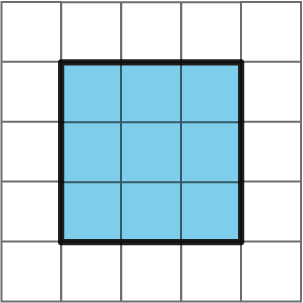 17.2: Building with 32 CubesYour teacher will give you 32 snap cubes. Use them to build the largest single cube you can. Each small cube has an edge length of 1 unit.How many snap cubes did you use?What is the edge length of the cube you built?What is the area of each face of the built cube? Be prepared to explain your reasoning.What is the volume of the built cube? Be prepared to explain your reasoning.17.3: Perfect CubesThe number 27 is a perfect cube. Find four other numbers that are perfect cubes and two numbers that are not perfect cubes.A cube has side length 4 cm. What is its volume?A cube has side length 10 inches. What is its volume?A cube has side length  units. What is its volume?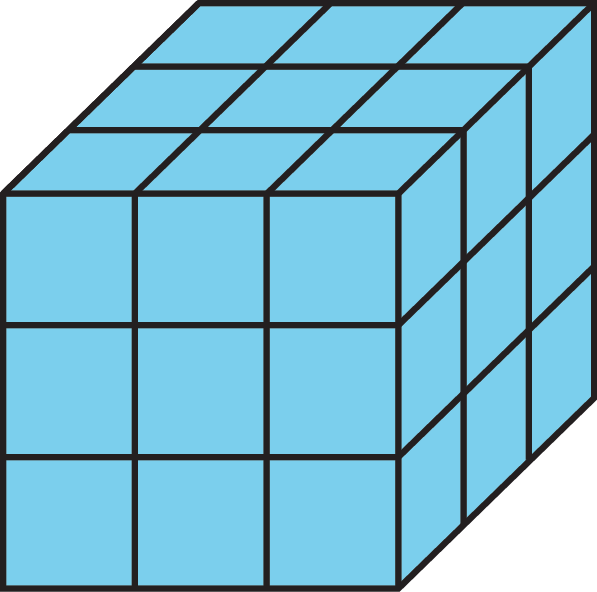 17.4: Introducing ExponentsMake sure to include correct units of measure as part of each answer.A square has side length 10 cm. Use an exponent to express its area.The area of a square is  sq in. What is its side length?The area of a square is 81 m2. Use an exponent to express this area.A cube has edge length 5 in. Use an exponent to express its volume.The volume of a cube is  cm3. What is its edge length?A cube has edge length  units. Use an exponent to write an expression for its volume.Are you ready for more?The number 15,625 is both a perfect square and a perfect cube. It is a perfect square because it equals . It is also a perfect cube because it equals . Find another number that is both a perfect square and a perfect cube. How many of these can you find?Lesson 17 SummaryWhen we multiply two of the same numbers together, such as , we say we are squaring the number. We can write it like this: Because , we write  and we say, “5 squared is 25.”When we multiply three of the same numbers together, such as , we say we are cubing the number. We can write it like this: Because , we write  and we say, “4 cubed is 64.”We also use this notation for square and cubic units.A square with side length 5 inches has area 25 in2.A cube with edge length 4 cm has volume 64 cm3.To read 25 in2, we say “25 square inches,” just like before.The area of a square with side length 7 kilometers is  km2. The volume of a cube with edge length 2 millimeters is  mm3.In general, the area of a square with side length  is , and the volume of a cube with edge length  is .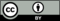 © CC BY Open Up Resources. Adaptations CC BY IM.